       Učivo pro 1. ročník od 8.6. - 10.6.Dobrý den Tomášku, posílám další úkoly. PondělíSlabikář – str.92  bě pě vě  Celá stránka – vyznač si slabiky bě, pě, vě barevně v celé stránce. Písanka  str.20, 21 půlku.Matematika str.17Počítáme z paměti  21 sloupec  příklady typu 11 - 5 = . Je to 8 příkladů. Pošli foto.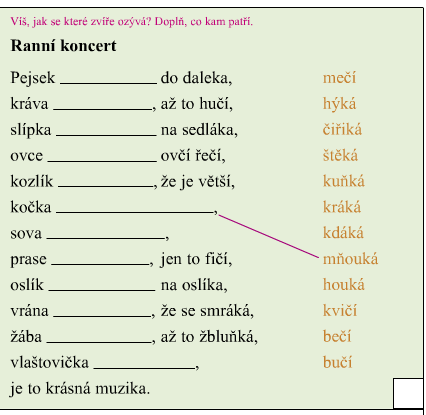 Úterý   Slabikář - str.93 a čtení k doplnění    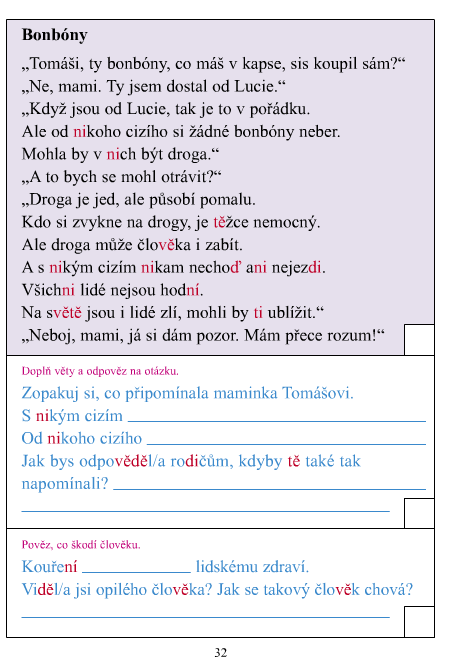 Písanka str.21, 22 celá   Matematika str.18 celáMatematika-odčítáme  12 -  3 = 12-2-1=          12- 4 = __________                                                          /\                                /\                                                                             2 1	                            2  2                           StředaSlabikář – Pěnkava str.94Matematika Počítáme zpaměti str.21. příklady typu 12-7=  je to sedm příkladů.Matematika učebnice str.19 cv.2,3Písanka – 23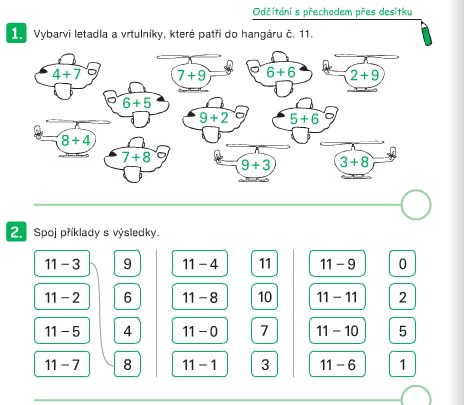 Děkuji vám za spolupráci! Další úkoly budou ve středu večer.Ve středu v 10:00 hodin zavolám a probereme s Tomáškem učivo.